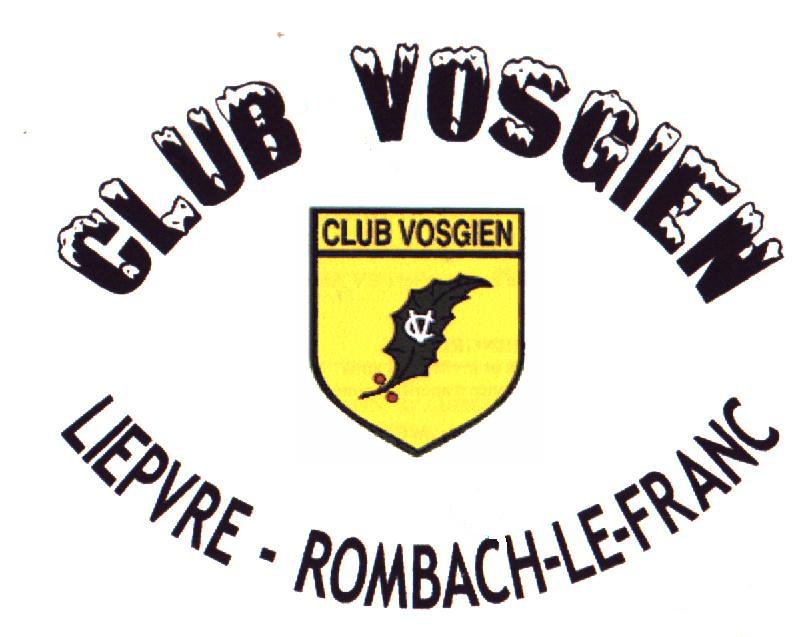 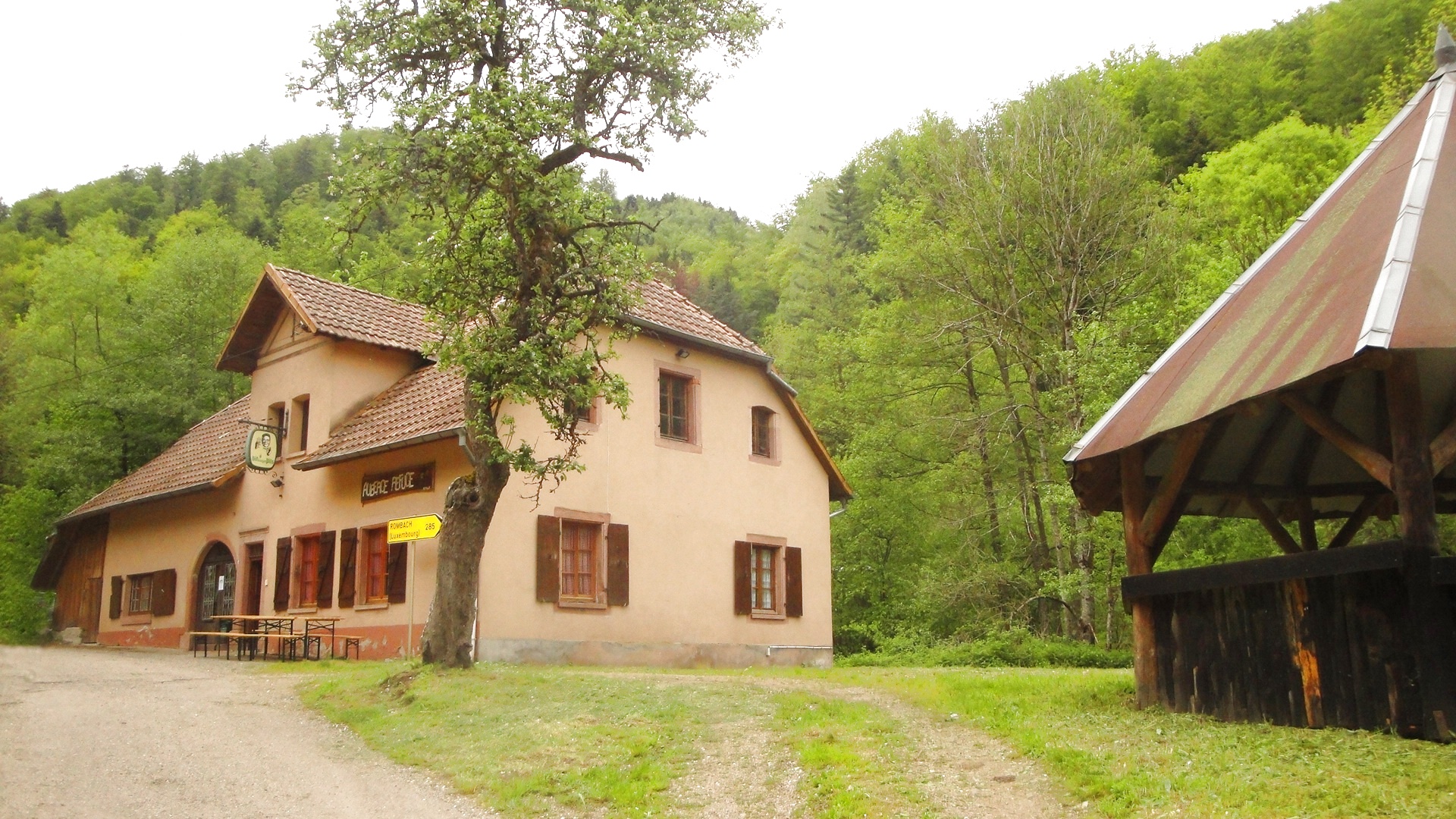 dimanche de Pentecôte 9 juin 2019au refuge de la Hingrie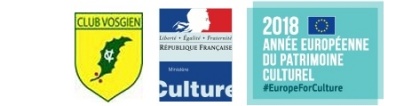 A partir de 12 heures service : d’une assiette montagnarde chaude & fromage ou dessert à 14€, de grillades, de pâtisseries,..Après-midi : Buvette et pâtisseriesRéservations : -----------------------------------------------------------------------------------------------------------------------------------Talon à retourner accompagné du chèque de règlement avant le 1er  juin 2019: Club Vosgien Lièpvre Rombach le franc25 Lieu Dit Pierreusegoutte 68660 ROMBACH LE FRANCJe soussigné ……………………………………………………………….participera au repasdu dimanche 9 juin 2019 au refuge de la Hingrie                                  Nombre de repas :……..x14€=……………..€ règlé par chèque ci-joint libellé à l’ordre du club vosgien Lièpvre Rombach-le-franc ou en laissant un message vocal ou SMS avant le 1er  juin 2019 au 06.74.58.39.31